ISSAQ 101: Quality Focus 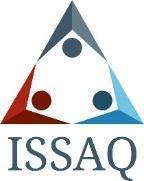 General InformationPurposeDiscuss importance of quality, drafts, and iterative work. Potential collaborations with writing center, tutoring center, and/or library, etc. Learning OutcomesStudents will know how to access tutoring on campus and how to schedule an appointment.Students will understand that tutoring is not just for when you are struggling, proactive tutoring and skills tutoring (time management, study skills, etc.) is available.Students will be able to identify the resources available in the library to conduct research for their assignments. Course MaterialsRequired MaterialsComputer/DeviceOptional MaterialsN/AReferences/ResourcesYour institutions tutoring, writing center, and library information. AgendaIntroductionQuality Focus is a key component of learning-centered motivational theories, as well as an important career-related outcome for many students.Discussion & ReflectionHave someone from the Tutoring Center, Writing Center, and/or the Library come to your class to review their resources. If not possible, review the resources available to students from all units. Demonstrate how students can schedule a tutoring appointment. Discuss the importance of drafts and reviewing work. Discuss academic dishonestly and review plagiarism definition. Review policies. ActivityIn groups, have students complete the Virtual Scavenger Hunt. (Edit to fit your institution.) Recommend having students work on a shared document so they can have access to the document in future semesters. Assignment(s)If not able to complete the Virtual Scavenger Hunt in class, complete for homework.
